/ – Eine blühende, vielfältige Landschaft als geeigneter Lebensraum für Insekten – das ist das Ziel der 2018 gestarteten Kooperation zwischen dem badischen Imkerbund und Edeka Südwest. Gemeinsam wurde in diesem Jahr erstmals der Wettbewerb „Insekten-Liebling“ gestartet, bei dem teilnehmende Gemeinden im Geschäftsgebiet von Edeka Südwest eine umfassende Unterstützung beim Anlegen von Blühwiesen vor Ort gewinnen konnten. Zu den insgesamt fünf Preisträgern gehört auch die Gemeinde Hattgenstein, die nun ausgezeichnet wurde.Mit ihrem Projekt „Willys wilde Wiesenwelt“ hatte sich die Gemeinde im Frühling bei dem Wettbewerb „Insekten-Liebling“ von Edeka Südwest und dem badischen Imkerbund beworben. Das Projekt umfasst eine Fläche von rund 1.500 Quadratmeter und ist die logische Weiterentwicklung des erfolgreichen Naturerlebnisweges „Zauberwald“, der seit 2002 besteht und sowohl von den Hattgensteinern, als auch von Gästen rege genutzt wird. Nach dem Aufstellen einer Riesenbank auf der Streuobstwiese unterhalb der künftigen Blühwiese wurden Naturerlebnisweg und ein Wanderweg durch die Fläche verlegt. Nun möchte die Gemeinde das Thema „Wiese“ für ihre Gäste verstärkt aufbereiten. Die Umwandlung der vorhandenen Wiese, eine ehemalige Pferdeweide, in eine Blühwiese hat bereits begonnen und soll bis Jahresende abgeschlossen sein. Die Patenschaft für das Projekt übernimmt Edeka Decker in Birkenfeld. Experten-Jury kürt insgesamt fünf GewinnerDie Jury bestehend aus Michaela Meyer, Nachhaltigkeitsbeauftragte der Edeka Süd-west, Manfred Kraft, Vertreter des Landesverbands Badischer Imker, Martin Klatt, Vertreter des NABU Baden-Württemberg sowie Dr. Peter Rosenkranz von der Landesanstalt für Bienenkunde an der Universität Hohenheim, hatte das Projekt der Gemeinde Hattgenstein sowie vier weitere Projekte ausgewählt. Zu den Gewinnern gehören auch die Gemeinden Auggen, Brigachtal, Elchesheim-Illingen und Hausen ob Verena. Ihnen wird nun das passende Saatgut, um geeignete Blühflächen anzulegen, zur Verfügung gestellt. Außerdem werden sie von Manfred Kraft als Experte fachlich beraten und bei der Aussaat unterstützt.Neue Blühflächen durch enge ZusammenarbeitBereits seit 2018 sponsert Edeka Südwest die Seminarreihe „Bienenweide“ des Landesverbands der badischen Imker e.V.  In den Vorträgen erhalten interessierte Bürgerinnen und Bürger wertvolle Tipps zum Anlegen ihrer eigenen Blühflächen. Durch den in diesem Jahr ins Leben gerufenen Wettbewerb „Insekten-Liebling“ sollen die Teilnehmenden beim Anlegen dieser Flächen vor Ort noch weiter unterstützt werden. Mithilfe der finanziellen Förderung und der fachlichen Begleitung durch Manfred Kraft sollen viele neue Blühwiesen als geeignete Lebensräume für Insekten im Südwesten entstehen. „Damit möchten wir die Vielfalt der Kulturlandschaft in unserem Geschäftsgebiet kontinuierlich fördern und verbessern“, erklärte Michaela Meyer im Rahmen der Preisübergabe und ergänzte: „Nur wenn das Umfeld für unsere Agrarprodukte ökologisch intakt ist, können auch die daraus produzierten Lebensmittel qualitativ hochwertig sein.“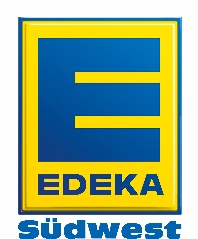 